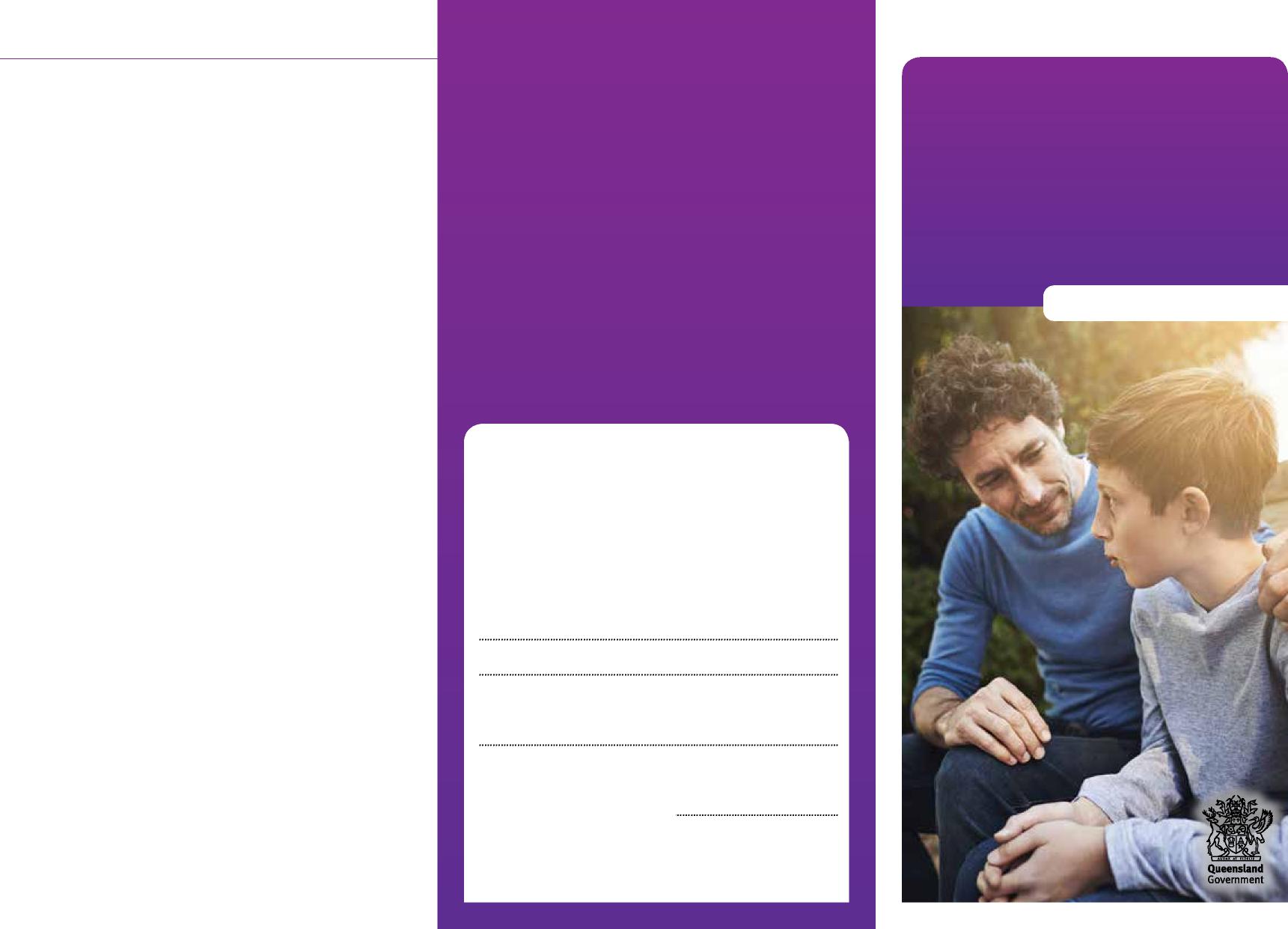 Child protection ordersAll children belong in families who love them and keep them safe.If after talking to you and collecting information about your family situation we assess that your child is not safe at home, we’ll ask for a child protection order.To do this, we talk to the Director of Child Protection Litigation. They’re an independent agency within the Department of Justice and Attorney-General that handles child protection legal matters.The Director of Child Protection Litigation considers our information and decides whether to apply to the Childrens Court for a child protection order, and the type of order.What is a child protection order?A child protection order is made by the Childrens Court if it believes a child is in need of protection.This means the magistrate agrees the child has been harmed or is at an unacceptable risk of harm.Usually, the magistrate will make a child protection order if they believe that:you can’t safely care for your child at homeyou aren’t willing and able to let us help you keep your child safe.A child protection order can be:short — lasting up to 2 yearslong — lasting until the child turns 18 years old.There are different types of child protection orders, depending on a family’s situation:Directive order — this requires you to do something to care for your childSupervision order — this requires us to supervise your child’s careAn order granting custody — this requires us, or a family member, to be responsible for the day-to-day care of your childAn order granting guardianship — this requires us, a family member, or another person that the court thinks is suitable to be the child’s guardian.Permanent care order — this requires a person that the court thinks is suitable to be the child’s guardian.What does it mean for you?Under a directive or supervision order:your child lives at home with youwe’ll work with you for 12 months to keep your child safe.Under an order granting custody or short-term guardianship:the magistrate is satisfied your child is not safe at homewe’ll ask a family member, or a foster carer, to care for your child for up to 2 yearswe’ll help you make the changes needed so your child can return home.Under an order granting long-term guardianship:the magistrate is satisfied your child is not safe at homewe’ll ask a family member, foster carer or other suitable person to care for your child until they turn 18 years old.Under a permanent care order:the magistrate is satisfied your child is not safe at homewe’ll ask a suitable person to care for your child until they turn 18 years old.How do you prepare for court?If the Childrens Court receives an application for a child protection order, you’ll need to go to court.You should receive at least 3 days’ notice to prepare for your court date.You’ll also receive copies of the documents given to the magistrate, before the first court date.The magistrate won’t hear the application unless you’ve had time to talk to a lawyer.You and your child can have a lawyer represent you in court. Having a lawyer helps to have your views heard. It also helps the court to have as much information as possible to make its decision.You can call any of the following organisations for help:Legal Aid Queensland
Phone: 1300 651 188Community Legal Centres Queensland Phone: 3392 0092The Aboriginal and Torres Strait IslanderLegal Service (Qld)Freecall: 1800 012 255